КОНТРОЛЬНЫЕ ЗАДАНИЯОпределите состав реакционной смеси до и после реакции. Составьте таблицу материального баланса.Рассчитайте ΔН0298, ΔS0298, ΔG0298 химической реакции. Возможно ли осуществить реакцию при 473 К?Определите скорость и время реакции с учетом степени превращения и выхода продукта.Определите рН среды после реакции.ВАРИАНТЫ СЕМЕСТРОВЫХ ЗАДАНИЙ ДЛЯ II СЕМЕСТРА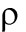 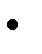 Задание 1Определите состав реакционной смеси до и после реакции с учетом выхода продуктов реакции. Составьте таблицу материального баланса.Дано:1	Химическая реакция для расчета материального балансаH3PO4+NaOH H2NaPO4+H2O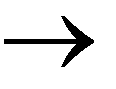 2.	Характеристики исходных растворовСн H3PO4) = 4 моль/л;  Vр-ра(H3PO4) = 1,5 л;  р-ра(H3PO4) = 1,23 г/мл; α = 0,80.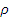 СМ(NaOH) = 4 моль/л; mр-ра(NaOH) =  1,6 кг; ρр-ра(NaOH) = 1,21 г/мл; Материальные баланс* - количество молей приходной и расходной частей могут быть неравными.Задание 2.Рассчитайте энергию Гиббса, энтальпию, энтропию данного процесса при температуре 298 К. Возможна ли данная реакция при температуре 473 К?Определяем энтальпию данной реакции при Т=298 К:-1544,90-285,83+1266,90+426,35=-37,48 кДж/моль.  Определяем энтропию данной реакции при Т=298 К:Определяем энергию Гиббса при Т  = 298 К:ΔG0298 = ΔН0298 - ТΔS0298ΔG0298 = –37,48 – 298·(–67,74·10–3) = –17,29 кДж/моль.Так как ΔG0298 <0, то данная реакция возможна при температуре Т=298 К.ΔG0473 = –37,48 – 473·(–67,74·10–3) = –5,44 кДж/моль.При Т=473 К данная реакция также возможна.Задание 3. Определите скорость и время реакции с учетом выхода продукта. Константа скорости реакции К=0,7 л/(моль·мин).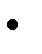 Масса раствора после реакции:mр-ра = mр-ра(H3PO4)+mр-ра(NaOH) = 1845+1600 = 3445 г.Так как концентрации веществ в растворе незначительны, то плотность раствора принимаем за 1 г/мл, отсюда:Vр-ра = 3445 мл = 3,445 л.Время реакции:где К – константа скорости реакции; СА, СВ – начальные концентрации реагирующих веществ, моль/л; ХА, ХВ – количество молей реагирующих веществ, вступивших в реакцию к моменту времени .Концентрация веществ до реакции:Концентрация веществ после реакции:Время реакции: мин.Скорость реакции по H3PO4:Задание 4. Определите рН среды после реакции.После завершения реакции в растворе присутствуют вещества: H3PO4, NaOH, H2NaPO4. На реакцию среды могут влиять NaOH, H2NaPO4 и H3PO4. H3PO4 и H2NaPO4 образуют буферный раствор слабой кислоты и ее соли, рН которых определяется уравнением:Рассчитаем общую концентрацію буферного раствора:Рассчитаем буферную ёмкость этого раствора:Найдем концентрацию NaOH в растворе и как он изменяет рН буферного раствора:Таким образом, рН раствора:рНр-ра = рН + ΔрН = 2,75+0,22 = 2,97.ВариантРеакцияСодержание растворен- ного компо- нента в рас- твореСодержание растворен- ного компо- нента в рас- твореОбъем рас- твора ком- понентаV, лОбъем рас- твора ком- понентаV, лМасса рас- твора ком- понента m, кгМасса рас- твора ком- понента m, кгПлотность раствора компонента, г/ млПлотность раствора компонента, г/ млСтепень конверсии,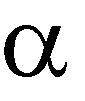 Степень конверсии,Выход продукта реакции η , %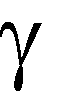 Константа скоро- сти реакцииК, л/(моль мин) приКонстанта скоро- сти реакцииК, л/(моль мин) приВариантРеакцияАВАВАВАВАВВыход продукта реакции η , %Т2Т174H3PO4+NaOH H2NaPO4+H2O4н4М1,5--1,61,231,210,80--3,025 оСk =0,7-Проведем расчет веществ приходящих в реакцию (Исходные   вещества)	Приход:Проведем расчет веществ образовавшихся в реакции  (Продукты  реакции)	Расход:Масса приходящего раствора  H3PO4:mр-ра(H3PO4) =   Vр-ра(H3PO4)·ρр-ра(H3PO4) = 1500·1,23 = 1845 г.Количество H3PO4 в приходящем растворе:ν(H3PO4) = Сн(H3PO4)·fЭ(H3PO4)·Vр-ра(H3PO4) = 4·1·1,5 = 6 моль. Масса  H3PO4 в приходящем растворе:m(H3PO4) =  ν(H3PO4)·M(H3PO4) = 6·98 = 588 г.Масса воды в приходящем растворе хлорида аммония  H3PO4:m(H2O) = 1845 – 588 = 1257 г.Объем приходящего раствора щелочи (NaOH):Масса вещества NaOH в приходящем растворе:m(NaOH) =  СМ(NaOH)·М(NaOH)·Vр-ра(NaOH)  = 4·40·1,3223 = 211,6 г.Количество NaOH в приходящем растворе:Масса воды в растворе щелочи:m(H2O) = 1600 – 211,6 = 1388,4 г.Количество прореагировавшего H3PO4 с учетом его степени конверсии:ν(H3PO4)прор = ν(H3PO4)·α(H3PO4) = 6·0,80 = 4,8 моль. Количество непрореагировавшего NaOH:ν(H3PO4)непрор = 6 – 4,8 = 1,2 моль.Масса непрореагировавшего NaOH:m(H3PO4)непрор = ν(H3PO4)непрор· M(H3PO4) = 1,2·98 = 117,6 г.Количество непрореагировавшего NaOH:ν(NaOH)непрор = 5,29 – 4,8 = 0,49 моль.Масса непрореагировавшего NaOH:m(NaOH)непрор = ν(NaOH)непрор· M(NaOH) = 0,49·40 = 19,6 г.Масса образовавшегося  H2NaPO4:m(H2NaPO4) =  ν(H2NaPO4)·M(H2NaPO4) = 4,8·120 = 576 г.Масса образовавшейся  воды:m(H2O) =  ν(H2O)·M(H2O) = 4,8·18 = 86,4 г.Состав реакционной смесиСостав реакционной смесиПриходПриходПриходСостав реакционной смесиСостав реакционной смесиРасходРасходРасходСостав реакционной смесиСостав реакционной смесиm, гмольω, %Состав реакционной смесиСостав реакционной смесиm, гмольω, %1.H3PO4588617,071.H3PO4117,61,23,412.NaOH211,65,296,142.NaOH19,60,490,573.H2O, в том числе:2645,4146,9776,793.H2NaPO45764,816,72с раствором H3PO412574.H2O, в том числе:2731,8151,879,30с раствором NaOH1388,4реакционной86,44,8из исходных растворов2645,4146,97Итого (сумма п.п. 1+2+3)3445158,26100Итого:3445158,26100